Afbeeldingen verplaatsen en bewerken met het knipprogrammaAfbeelding invoegen, verplaatsen, vergroten/verkleinenAfbeelding invoegen naast voorbeeld Invoegen - Afbeeldingen – kies map Afbeeldingen - Webshots – gewenste foto invoegenEerst afbeelding verkleinen - In de hoek verschijnen cirkels/ankerpunten, op cirkel staan tot schuine dubbele pijl – slepend verkleinen/vergroten.		      Voorbeeld		Opdracht	(Verplaatsen) – r.m.klik Tekstterugloop – kies Voor tekst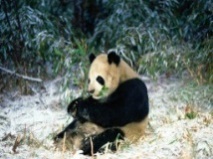 In afbeelding staan tot “Verplaatsgereedschap” zichtbaar is.Slepen ( L klik ingedrukt) naar juiste plaats. 		    		     						    	    Voorbeeld		 OpdrachtAfbeelding van internet kopieren met Knipprogramma 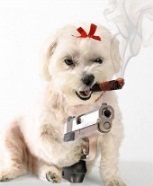 Internet openenTyp gewenst onderwerp in Google - EnterKlik Afbeeldingen en kies er een naar keuzeOpen Knipprogramma, - indien niet aanwezig,(zoeken met vergrootglas - typ knipprogramma – bovenaan de lijst staat het Knipprogramma – openen 1 klikGa naar de gewenste afbeelding - Kies Nieuw en sleep over de afbeelding op internetRechtermuis in afbeelding - kopiëren - nu is de afbeelding gekopieerd, ga naar de opdracht terug en plak de afbeelding in de opdracht naast het voorbeeld eventueel verkleinen en verplaatsenZet er een gekleurde rand omheen via Opmaak – Afbeeldingsrand – Dikte en kleurMet Printscreen op internet een object eruit halen via het teken programma PaintGa naar een afbeelding op internetDruk (fn- Prt Sc alleen voor laptops) of Prt Sc toets op het toetsenbord (het hele beeldscherm is gekopieerd)Open Paint (tekenprogramma in elke Windows versie aanwezig)    										            		   Voorbeeld		           OpdrachtPlak Ctrl + V de printscreen in Paint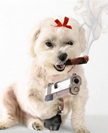 Klik Selecteer gereedschap in het LintSelecteer alleen de afbeelding en Kopieer deze – ctrl CGa terug naar de opdracht in WordPlak de afbeelding onder opdracht naast het voorbeeldAfbeelding eventueel op maat maken en opmaken voor te kunnen verplaatsen